Competence levels of the KMK Language Certificate for Vocational Education and Training
are based on the competence levels set in the
“Common European Framework of Reference for Languages: Learning, Teaching and Assessment”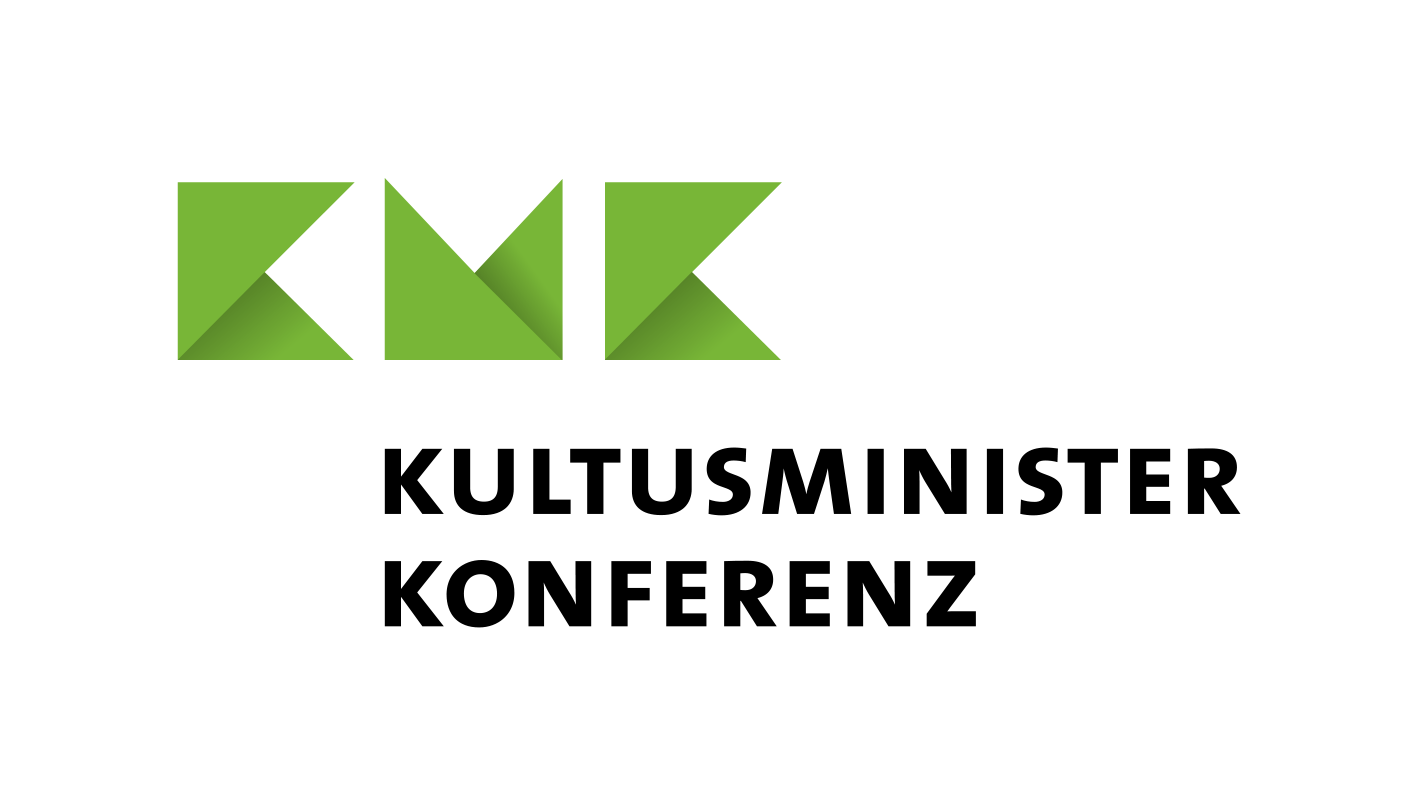 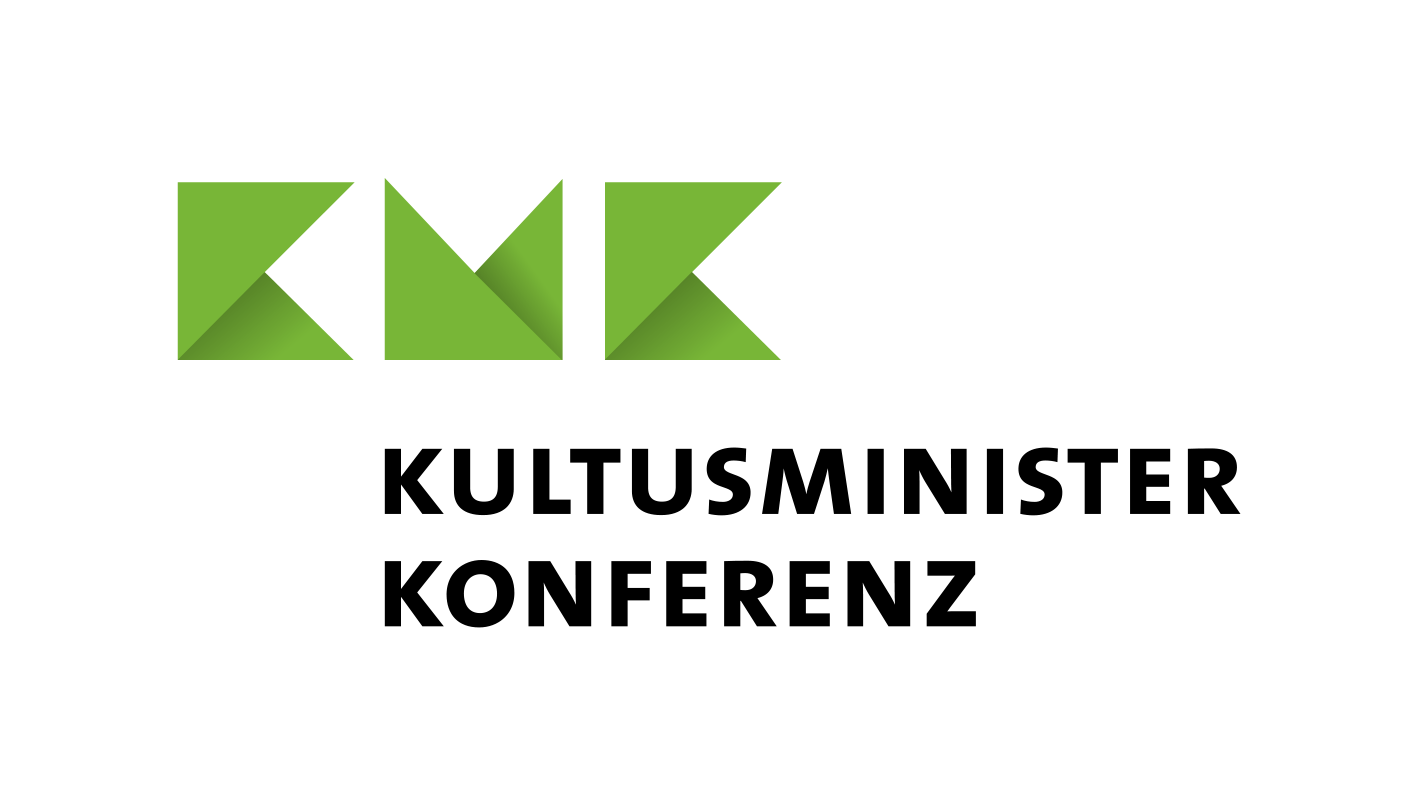 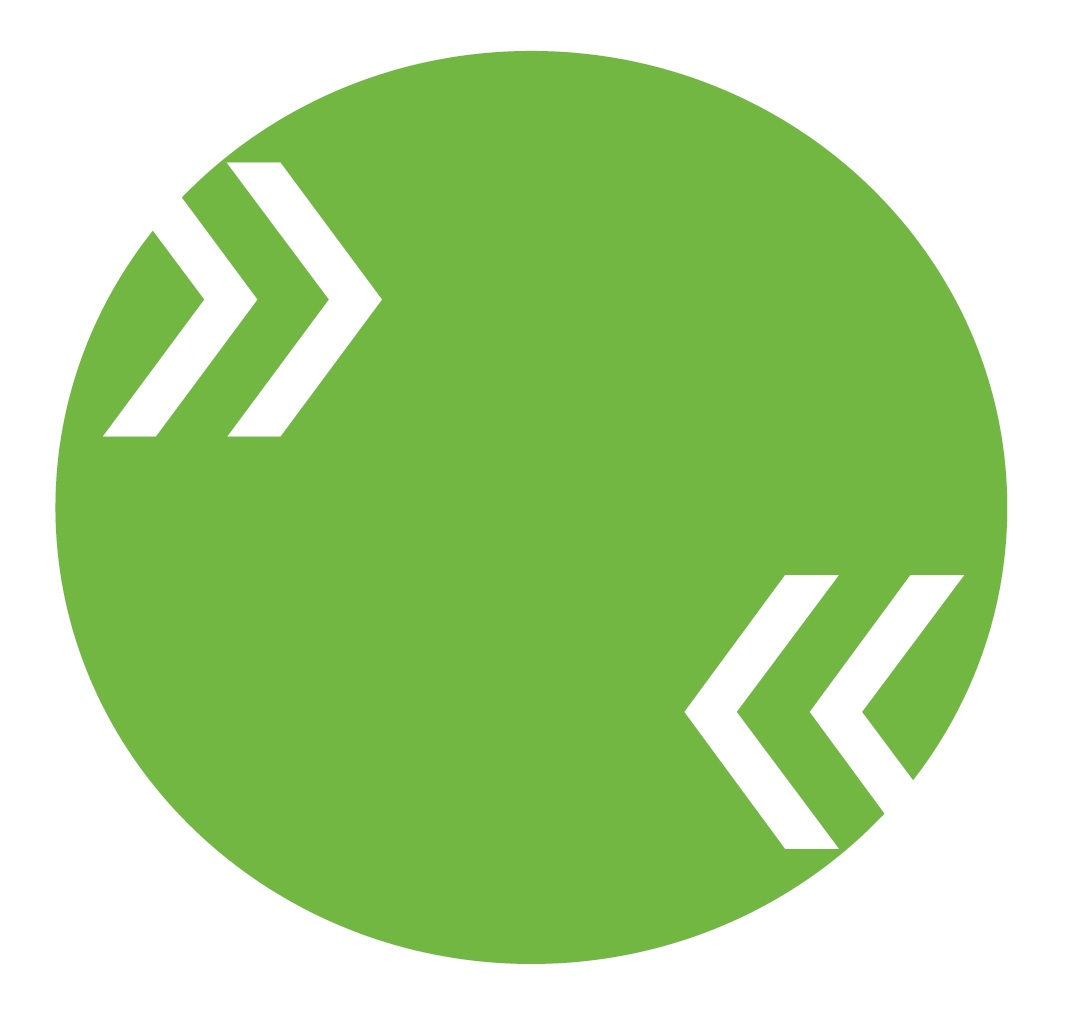 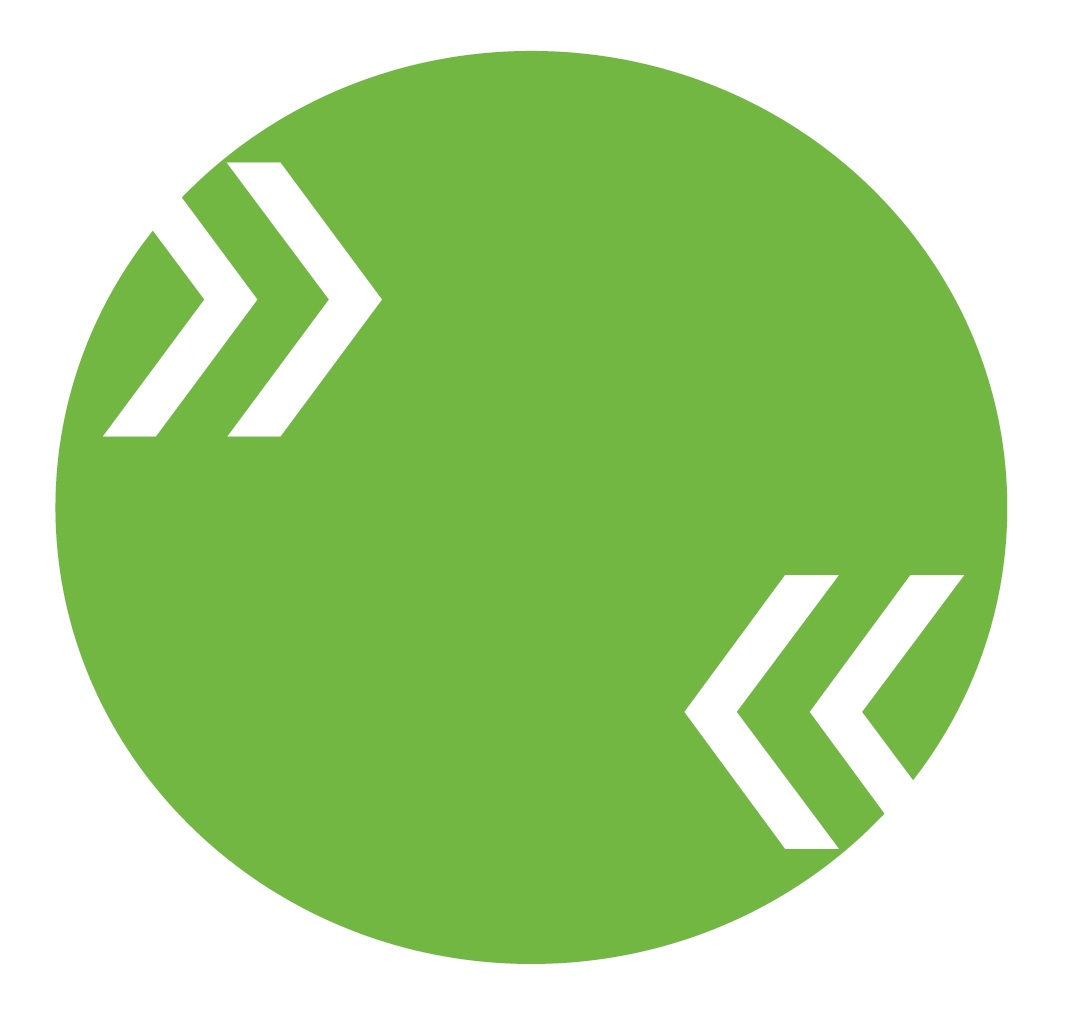 KMK-Fremdsprachenzertifikat
in der beruflichen BildungZertifikat auf der Grundlage der Initiative des Europarates: Gemeinsamer Europäischer Referenzrahmen für Sprachen:Lernen, Lehren, BeurteilenEnglischfür (Fachbereich/Berufsfeld/Beruf)(Logo des Berufskollegs und Adresse)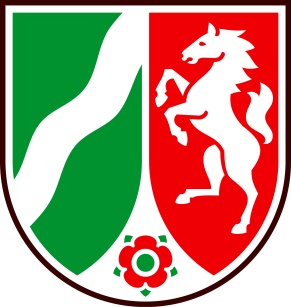 KMK-Fremdsprachenzertifikat
in der beruflichen BildungFrau / Herr _____________________________________________________________Vor- und Zunamegeboren am __________________________ in ________________________________hat am _________________________________		Datum des letzten Prüfungsteils(am Berufskolleg …)erfolgreich die Prüfung inEnglisch für (Fachbereich/Berufsfeld//Beruf)auf dem Niveau ________ abgelegt und dabei folgende Ergebnisse erzielt:Das Zertifikat entspricht den Anforderungen der Rahmenvereinbarung über die Zertifizierung von Fremdsprachenkenntnissen in der beruflichen Bildung (Beschluss der Kultusministerkonferenz vom 20.11.1998 i.d.F. vom 14.09.2017).Kompetenzbeschreibungen des KMK-Fremdsprachenzertifikats für die Niveaus A2 bis C1Tabelle: Kompetenzbeschreibungen für die Niveaus A2 bis C1Basic use of languageABasic use of languageABasic use of languageABasic use of languageAIndependent use of languageBIndependent use of languageBIndependent use of languageBIndependent use of languageBCompetent use of languageCCompetent use of languageCCompetent use of languageCCompetent use of languageCA1A1A2A2B1B1B2B2C1C1C2C2A2B1B2C1ReceptionListening /
Audio-visual
comprehensiongather single pieces of information from very common, simply structured job-specific texts if spoken slowly, clearly and in standard languagegather single pieces of information and core statements from common job- specific texts if spoken clearly and in standard languagecomprehend complex job-specific texts in an overall, selective and detailed way when the text is spoken at normal speed and in standard language, even if with a slight regional accentcomprehend complex job-specific texts in an overall, selective and detailed way even when expressions and accent deviate from the standard languageImplications and attitudes are recognised.ReceptionReading
comprehensiongather single pieces of information from very common and simple job-specific texts on familiar topicsgather single pieces of information and core statements from common job-specific texts on sometimes less familiar topics taken from known subject areasunderstand complex job-specific texts on less familiar and abstract topics from known subject areas in a general, selective and detailed wayunderstand complex job-specific texts from a wide range of topics in a general, selective and detailed wayImplications and attitudes are recognised.ProductionProductioncompile simple texts about familiar topics and fill in forms from everyday working life whilst using basic languagecompile common job-specific texts on familiar topics in basic and complex language compile job-specific texts in known subject areas using varied and complex linguistic meanscompile complex job-specific texts (both lengthy and concise as required) from a broad area of topics using a wide repertoire of linguistic devices flexibly and effectivelyMediationMediationroughly render simple job-related facts given in the foreign language appropriately in German for the addresseeroughly render job-related facts given in the foreign language from familiar subject areas in German appropriately for the addresseeroughly render/ summarize the content of complex foreign job-related texts from familiar fields in German appropriately for the addresseeroughly render/summarize the content of complex foreign job-specific texts from a range of topics in German appropriate for the addresseeMediationMediationuse basic linguistic means to roughly render simple facts provided in German in the foreign language appropriately for the addresseeroughly render facts given in German from familiar subject areas with basic and complex linguistic means in the foreign language appropriately for the addresseeroughly render/summarize the content of complex job-related German texts from familiar fields with varied and complex linguistic means in the foreign languageroughly render/summarize the content of complex job-related German texts from a wide range of topics in the foreign language with a flexible and effective use of a wide range of linguistic meansInteractionInteractionconverse with basic language in simple job-related and routine situations concerning familiar content, provided those taking part speak slowly, rephrase and contribute to the conversationfor the most part competent use of both basic and complex language in job- related conversations about familiar topics, provided those taking part co-operate Personal opinion and plans are expressed and explained.confident use of varied and complex linguistic means to discuss job-related and complex issues from known topic areas, maintaining the conversation, explaining facts in detail and defending a standpointuse a wide repertoire of linguistic means flexibly and effectively to discuss job-related situations from a wide range of topics fluentlyThe candidate contributes constructively and spontaneously whilst presenting facts precisely and arguing convincingly.Schriftliche Prüfungerreichbare Punkteerreichte Punkte1. Rezeption(gesprochenen und geschriebenen fremdsprachigen Texten Informationen entnehmen)40_____2. Produktion(fremdsprachige Texte erstellen)30_____3. Mediation(Textinhalte in die jeweils andere Sprache übertragen und in zweisprachige Situationen vermitteln)30_____insgesamt100_____Mündliche Prüfung4. Interaktion(Gespräche in der Fremdsprache führen)30_____(Ort, Datum)(Unterschrift, Dienstsiegel)Elementare
SprachverwendungAElementare
SprachverwendungAElementare
SprachverwendungAElementare
SprachverwendungASelbstständige
SprachverwendungBSelbstständige
SprachverwendungBSelbstständige
SprachverwendungBSelbstständige
SprachverwendungBKompetente
SprachverwendungCKompetente
SprachverwendungCKompetente
SprachverwendungCKompetente
SprachverwendungCA1A1A2A2B1B1B2B2C1C1C2C2A2B1B2C1RezeptionHör- und Hörseh-
Verstehensehr geläufigen und einfachen Texten in berufstypischen Alltagssituationen konkrete Einzelinformationen entnehmen, wenn langsam, deutlich und in Standardsprache gesprochen wird.geläufigen Texten in berufstypischen Situationen Einzelinformationen und Hauptaussagen entnehmen, wenn langsam, deutlich und in Standardsprache gesprochen wirdkomplexe berufstypische Texte global selektiv und detailliert verstehen, wenn in natürlichem Tempo und in Standardsprache gesprochen wird, auch wenn diese leichte Akzentfärbungen aufweistkomplexe berufstypische Texte global, selektiv und detailliert verstehen, auch wenn diese von der Standardsprache abweichende Ausdrucksformen und Akzentfärbungen aufweisen, dabei auch implizierte Meinungen und Einstellungen erfassenRezeptionLeseverstehensehr geläufigen und einfachen berufstypischen Texten zu vertrauten Themen Einzelinformationen entnehmengeläufigen berufstypischen Texten zu teilweise weniger vertrauten Themen aus bekannten Themenbereichen Einzelinformationen und Hauptaussagen entnehmenkomplexe berufstypische Texte auch zu wenig vertrauten und abstrakten Themen aus bekannten Themenbereichen, global selektiv und detailliert verstehenkomplexe berufstypische Texte aus einem breiten Spektrum an Themen global, selektiv und detailliert verstehen, dabei auch implizierte Meinungen und Einstellungen erfassenProduktionProduktionunter Verwendung elementarer sprachlicher Mittel einfache Schriftstücke zu vertrauten Themen erstellen und Eintragungen in Formulare des beruflichen Alltags vornehmenunter Verwendung elementarer und auch komplexer sprachlicher Mittel geläufige berufstypische Texte zu vertrauten Themen verfassenunter Verwendung vielfältiger, auch komplexer sprachlicher Mittel berufstypische Texte aus bekannten Themenbereichen verfassenunter flexiblem und effektivem Einsatz eines breiten Repertoires sprachlicher Mittel auch komplexer Art berufstypische Texte aus einem breiten Spektrum an Themen sowohl in der erforderlichen Kürze als auch Ausführlichkeit verfassenMediationMediationeinfache fremdsprachlich dargestellte berufliche Sachverhalte sinngemäß und adressatengerecht auf Deutsch wiedergebenunter Verwendung elementarer sprachlicher Mittel einfache in deutscher Sprache dargestellte Sachverhalte sinngemäß und adressatengerecht in die Fremdsprache übertragenfremdsprachlich dargestellte berufliche Sachverhalte aus bekannten Themenbereichen sinngemäß und adressatengerecht auf Deutsch wiedergebenunter Verwendung elementarer und auch komplexer sprachlicher Mittel in deutscher Sprache dargestellte Sachverhalte aus bekannten Themenbereichen sinngemäß und adressatengerecht in die Fremdsprache übertragenden Inhalt komplexer fremdsprachlicher berufsrelevanter Texte aus bekannten Themenbereichen sinngemäß und adressatengerecht auf Deutsch sowohl wiedergeben als auch zusammenfassenunter Verwendung vielfältiger, auch komplexer sprachlicher Mittel den Inhalt komplexer berufsrelevanter Texte aus bekannten Themenbereichen in deutscher Sprache sinngemäß und adressatengerecht in die Fremdsprache sowohl übertragen als auch zusammenfassenden Inhalt komplexer fremdsprachlicher berufsrelevanter Texte aus einem breiten Spektrum an Themen sinngemäß und adressatengerecht auf Deutsch sowohl wiedergeben als auch zusammenfassenunter flexiblem und effektivem Einsatz eines breiten Repertoires sprachlicher Mittel den Inhalt komplexer berufsrelevanter Texte aus einem breiten Spektrum an Themen in deutscher Sprache sinngemäß und adressatengerecht in die Fremdsprache sowohl übertragen als auch zusammenfassenInteraktionInteraktionunter Verwendung elementarer sprachlicher Mittel einfache berufsrelevante routinemäßige Gesprächssituationen, in denen es um vertraute Inhalte geht, in der Fremdsprache bewältigen, sofern die am Gespräch Beteiligten langsam sprechen, Aussagen umformulieren und das Gespräch aufrechterhaltenunter Verwendung elementarer und auch komplexer sprachlicher Mittel geläufige berufsrelevante Gesprächssituationen, in denen es um vertraute Themen geht, in der Fremdsprache weitgehend sicher bewältigen, sofern die am Gespräch Beteiligten kooperieren, dabei auch eigene Meinungen sowie Pläne erklären und begründenunter Verwendung vielfältiger, auch komplexer sprachlicher Mittel berufsrelevante Gesprächssituationen, in denen es um komplexe Themen aus bekannten Themenbereichen geht, in der Fremdsprache sicher bewältigen, dabei das Gespräch aufrechterhalten, Sachverhalte ausführlich erläutern und Standpunkte verteidigenunter flexiblem und effektivem Einsatz eines breiten Repertoires sprachlicher Mittel berufsrelevante Gesprächssituationen zu einem breiten Themenspektrum in der Fremdsprache konstruktiv gestalten, sich spontan und fließend ausdrücken, Sachverhalte präzise und differenziert darstellen sowie schlüssig argumentieren 